Министерство образования и науки Хабаровского края Краевое государственное казенное специальное (коррекционное) образовательное учреждение, специальная (коррекционная) общеобразовательная школа VIII вида №3СПЕЦИАЛЬНАЯ ИНДИВИДУАЛЬНАЯПРОГРАММА РАЗВИТИЯучащегося _2_класса________________(фамилия, имя)Возраст: _10_летОтветственный    за реализацию программы:                                                                                 _И. А. Бабенко_____                                                                                  (ФИО специалиста)                                                г.Комсомольск-на-Амуре2015 год.Структура СИПРОбщие сведения о ребёнке.Психолого-педагогическая характеристика.Индивидуальный учебный план.4.Расписание индивидуальных занятий.5.Содержание образования.5.1. Базовые учебные действия.5.2.Содержание учебных предметов и коррекционных занятий.5.3. Нравственное воспитание.5.4. Воспитание  экологической культуры, здорового и безопасного образа жизни.5.5. Внеурочная деятельность.6.Специалисты, участвующие в реализации СИПР.7.Программа сотрудничества с семьей.8.Перечень необходимых технических средств и дидактических материалов. 9.Средства мониторинга и оценки динамики обучения.10. Приложения.Индивидуальные сведения о ребёнкеФИО ребенка: ______________________Возраст ребенка: 10 лет Место жительства: г. Комсомольск – на – АмуреМать: ___________________Отец: ____________________Год обучения в КГК СКОУ СКОШ8 вида № 3: 2Ступень обучения: 1Группа (особые потребности):  3Психолого-педагогическая характеристика 	Ученик обучается индивидуально на дому с 1 сентября 2014 года. Семья полная, состоит из 4-х человек, занимает комнату в 2-х-комнатной благоустроенной квартире. Вторую комнату занимает молодая семья – (родной брат мамы). Обе семьи живут дружно, помогая друг другу. Мама – домохозяйка. Отец – водитель-экспедитор на оптовой базе. Старший брат - взрослый самостоятельный человек, живет отдельно от родителей. Родители заботливо и доброжелательно относятся к сыну, заинтересованы в успешном развитии ребенка.	По заключению ПМПК у учащегося  симптоматическая эпилепсия с редкими гиперализованными эпиприступами,  F 07.08, грубое нарушение поведения – расторможен, гиперактивен, контакт затруднен;  несформированность языковых и речевых средств тяжелой степени. Ему рекомендовано индивидуальное обучение на дому по Специальной индивидуальной программе развития (СИПР),  разрабатываемой на основе адаптированной основной общеобразовательной программы  и нацеленной на образование детей   с умеренной,  тяжелой, глубокой умственной отсталостью,  с ТМНР с учетом их индивидуальных образовательных потребностей.         Мальчик тяжело переносит соматические заболевания, но болеет редко: родные оберегают ребенка, своевременно купируют первые признаки простуды. Высокая температура у ребенка может спровоцировать эпилептический приступ, который протекает крайне тяжело. Последний такой приступ был год назад, когда ребенок несколько дней не приходил в себя, находился в отделении реанимации. Ученик испытывает потребность в сенсорных ощущениях: ощупывает разные по фактуре поверхности, стремится к получению ощущений от соприкосновения с разными по вязкости материалами. Любит наблюдать, как течет вода из крана, в унитазе, как сыпется песок. Наблюдается гиперсензитивность на громкие резкие звуки, крик (закрывает глаза, прикрывает уши руками). При знакомстве обнюхивает нового человека, трогает волосы.	Мальчик знает свое имя, но недостаточно отождествляет себя с собственным именем. Часто говорит о себе в третьем лице ( он не хочет, он устал – при этом закрывает лицо). Самостоятельная речь с грубыми  нарушениями всех компонентов: звукопроизношения, слоговой структуры слова, фраза усеченная, номинативный словарь крайне ограничен, не понимает значения предлогов и не употребляет их в собственной речи.  По подражанию произносит слова, предложения, наблюдаются эхолалии.  Может выразить свои желания и потребности (писать, пить, дай кушать, давай почитаем, пойдем гулять, картинки посмотрим, устал, дай пожалуйста – когда что-то выпрашивает).  Понимание обращённой речи ограниченное (ситуативное). Не всегда выполняет простые речевые инструкции, в том числе сопровождаемые естественными жестами. В целом речь ребенка часто  многословна, но лишена смысла: порой мальчик произносит не к месту слова, выражения, когда–то ранее им услышанные. Любит слушать стихи и сказки, но на вопросы по прослушанному не отвечает. После неоднократного прослушивания может сам, по собственной инициативе рассказать стихотворение, прослушанное несколько дней назад.	Мальчик  излишне подвижен, но достаточно послушен. Простые бытовые требования родных и учителя выполняет  и,  тем не менее,  нуждается в постоянном присмотре. Самостоятельно  игрушками не играет: разбрасывает их, рвет бумагу, книги, ломает цветные карандаши. Мама вынуждена прятать в недоступное место учебные принадлежности немедленно, сразу после занятий. С детьми ученик не играет, не замечает их на игровой площадке. Круг общения ограничен (родные и учитель). 	Учебная мотивация не сформирована: занятия с учителем мальчик воспринимает,  как смену обстановки, развлечение. При этом ждет, встречает у двери. На занятии затрудняется удерживать правильную позу, поджимает под себя ноги, отодвигается от стола. Быстро утомляется, вскакивает с места, нуждается в частой смене деятельности. Учителя слушает, но не всегда выполняет инструкции учителя, не умеет выполнять действия по подражанию и образцу. Знает названия отдельных предметов окружающего мира, их изображения по изучаемым темам. Группирует предметы по цвету, форме, величине с ошибками.  Составляет картинку из 2-х частей по образцу. "Почтовый ящик» собирает путем подбора. Трудность представляет выполнение графических работ карандашом (неправильное удержание инструмента, не умеет проводить линии в заданном направлении – беспорядочно чертит, с силой нажимая на карандаш, не может соединить точки, не обводит силуэт предмета по карандашу). Мальчик одинаково неловко работает как правой, так и левой рукой. Ведущая рука – правая.	Навыки самообслуживания частично сформированы: ест ложкой, пьет из кружки, одевается и раздевается с частичной помощью взрослого.  Требуется помощь в определении передней/задней, лицевой/изнаночной сторон,  застегивании молнии. В туалет ходит самостоятельно. Любит тщательно мыть руки, лицо.	Ребенок нуждается в постоянном присмотре во всех видах помощи.Приоритетные образовательные предметы: 1. Речь и альтернативная коммуникация 
2. Математические представления3. Человек4. Окружающий природный мирИндивидуальный учебный план на 2015 – 2016 учебный год4. Расписание индивидуальных занятий.5. Содержание образования.5.1. Базовые учебные действия. Программа формирования базовых учебных действий у обучающихся с умеренной,  умственной отсталостью,  с ТМНР направлена на формирование готовности ребенка к овладению содержанием СИПР и включает следующие задачи: Подготовка ребенка к нахождению и обучению в среде сверстников,  к эмоциональному,  коммуникативному взаимодействию с группой обучающихся.  Формирование учебного поведения: Направленность взгляда (на говорящего взрослого,  на задание); Умение выполнять инструкции педагога («возьми», «посмотри на меня», «покажи»); Использование по назначению учебных материалов; Умение выполнять действия по образцу и по подражанию.  Формирование умения выполнять задание: В  течение определенного периода времени,  От начала до конца,  С заданными качественными параметрами.  Формирование умения самостоятельно переходить от одного задания (операции,   действия)  к другому в соответствии с расписанием занятий,  алгоритмом действия и т.  д.  Задачи по формированию базовых учебных действий включаются в СИПР с учетом особых образовательных потребностей обучающихся.  Решение поставленных задач происходит,  как на групповых. индивидуальных занятиях по учебным предметам,  так и на специально организованных коррекционных занятиях в рамках учебного плана.  5.2. Содержание учебных предметов и коррекционных занятий.Пояснительная запискаРабочая программа по организации учебного процесса во 2 классе составлена на основе:ФГОС от 19.12.2014г. приказ № 1599, Адаптированной основной общеобразовательной программы, варианта 2, нацеленной на образование детей   с умеренной,  тяжелой, глубокой умственной отсталостью,  с ТМНР с учетом их индивидуальных образовательных потребностей;учебного плана школы;Программа включает следующие разделы: Язык и речевая практика МатематикаОкружающий мир Обоснование выбора данной программыОбучающийся  – ребенок  с особыми образовательными потребностями, которые диктуют необходимость специальной индивидуальной программы развития, так как интеллектуальное развитие мальчика не позволяет освоить АООП (вариант 1).          Данная учебная программа составлена для обучающегося с умственной отсталостью в умеренной степени,  с тяжелыми и множественными нарушениями развития (ТМНР),  интеллектуальное развитие которого не позволяет освоить АООП (вариант 1) направлена на формирование общей культуры, соответствующей общепринятым нравственным и социокультурным ценностям,  основанной на развитии личности и необходимых для самореализации и жизни в обществе практических представлений,  умений и навыков,   позволяющих достичь обучающемуся максимально возможной самостоятельности и независимости в повседневной жизни.Целью реализации такой программы является обретение обучающимся таких жизненных компетенций,  которые позволяют ему достигать максимально возможной    самостоятельности в решении повседневных жизненных задач,  обеспечивают его включение в жизнь общества на основе индивидуального поэтапного,  планомерного расширения жизненного опыта и повседневных социальных контактов в доступных для каждого обучающегося пределах.        Данная учебная программа позволяет рационально и оптимально организовать целостный процесс обучения больного ребенка с учетом его актуального и ближайшего развития, соответствующий его состоянию здоровья, а также адаптировать учебную нагрузку к его  индивидуальным возможностям. Программа учитывает личностно-ориентированную  направленность обучения, организованного в соответствии с учебным планом.       Для данного  ребенка материал программы трудно регламентировать временными рамками по четвертям, годам обучения и т.д. Поэтому занятия планируются педагогом с учетом необходимости многократного повторения того или иного материала, постепенного включения новых элементов в контекст уже освоенных умений.        По мере обучения, в зависимости от индивидуальных возможностей ученика, темп прохождения материала замедляется или увеличивается. Этим обоснован  выбор  данной образовательной программы соответствующей содержанию, предлагаемому для изучения детьми с выраженной умственной отсталостью. Основные цели и задачи коррекционного обучения: 1. Развитие всех психических функций и познавательной деятельности детей в процессе обучения и коррекция их недостатков. 2.Развитие творческих умений и чувств на основе доступных видов деятельности.3.Формирование представлений о себе как «я», значимой и
равноправной личности для окружающих.4.Формирование коммуникативных умений и социальных
контактов с окружающими людьми, адекватного поведения в социальной среде.5.Формирование социально-бытовых, трудовых умений и навыков, обеспечивающих жизнедеятельность;6.Бытовая ориентация  и социальная адаптация - как итог всей работы.Формы организации учебного процесса:Принцип построения уроков–занятий – коммуникативный, основанный на предметно-практической деятельности.Организация и проведение уроков по предметам строится таким образом, чтобы были задействованы три составляющие деятельности: мотивационная, целевая и исполнительская. Уроки-занятия включают в себя практические упражнения. Последовательность использования упражнений:практические упражнения;упражнения с картинками;«письменные» упражнения;Виды деятельности учащегося на уроке:- наблюдение;- упражнения – по подражанию, по инструкции: двигательные,   аудиально-визуальные  (слушание, показ), ритмические;- игры-имитации, жестово-образные игры; - рисование и дорисовывание, раскрашивание, штриховка;- предметно-практическая деятельность: конструирование, лепка,    аппликация, резание;- обводка, письмо цифр, письмо элементов букв и букв.Сроки освоения образовательной программы определяются индивидуальными возможностями конкретного ребенка.Ожидаемые результаты освоения программы:            Специальный образовательный стандарт, представленный в двух взаимодополняющих и взаимодействующих компонентах, («академический» и формирование жизненной компетенции), задает структуру данной программы, которая поддерживает сбалансированное  развитие жизненного опыта ребенка с ОВЗ, учитывая его настоящие и будущие потребности.  Общий подход к оценке знаний и умений  ребенка по академическому компоненту предлагается в его традиционном виде.Ребенок с ОВЗ овладевает полезными для него знаниями, умениями и навыками достигает максимально доступного ему  уровня жизненной компетенции, осваивает необходимые формы социального поведения, оказывается способным реализовывать их в условиях семьи и гражданского общества.Язык и речевая практика1.  1.  Речь и альтернативная коммуникация.  1) Развитие речи как средства общения в контексте познания окружающего мира и личного опыта ребенка.  Понимание слов,  обозначающих объекты и явления природы,  объекты рукотворного мира и деятельности человека.  Умение самостоятельного использования усвоенного лексико-грамматического материала в учебных и коммуникативных целях.  2) Овладение доступными средствами коммуникативного  общения–вербальными и невербальными.  Качество сформированности устной речи в соответствии с возрастными показаниями.  Понимание обращенной речи,   понимание смысла рисунков,  фотографий,  пиктограмм,  других графических знаков.  Умение пользоваться средствами альтернативной коммуникации: жестов,  взглядов,  коммуникативных таблиц,  тетрадей,  воспроизводящих (синтезирующих) речь,    устройств  (коммуникаторы,  персональные компьютеры,  др).  Умение пользоваться доступными средствами коммуникации и в практике экспрессивной и импрессивной речи для решения соответствующих возрасту житейских задач.  Мотивы коммуникации: познавательные интересы,  общение и взаимодействие в разнообразных видах детской деятельности.  Умение вступать в контакт,  поддерживать и завершать его,  используя невербальные и вербальные средства,  соблюдение общепринятых правил коммуникации.  Умение использовать средства альтернативной коммуникации в процессе общения: Использование предметов,  жестов,  взгляда,  шумовых,  голосовых,  речеподражательных реакций для выражения индивидуальных потребностей; Пользование индивидуальными коммуникативными тетрадями,  карточками,  таблицами с графическими изображениями объектов и действий путем указания на изображение или передачи карточки с изображением,   либо другим доступным способом.Узнавание	и	различение	напечатанных	слов,  	обозначающих имена людей,  названия хорошо известных предметов и действий.  Использование карточек с напечатанными словами как средства коммуникации.  Развитие предпосылок  к осмысленному чтению и письму,  обучение чтению и письму.  Узнавание и различение образов графем (букв) .  Копирование с образца отдельных букв,  слогов,  слов.  Начальные навыки чтения и письма.Математика.  2. 1. Математические представленияЭлементарные математические представления о форме,  величине; количественные (дочисловые)  пространственные,  временные представления. Умение различать и сравнивать предметы по форме,  величине,  удаленности.  Умение ориентироваться в схеме тела,  в пространстве,  на плоскости.  Умение различать,  сравнивать и преобразовывать множества.  Представления о количестве,  числе,  знакомство с цифрами,  составом числа в доступных ребенку пределах,  счет,  решение простых арифметических задач с опорой на наглядность.  Умение	соотносить	число	с	соответствующим	количеством предметов,  обозначать его цифрой.  Умение пересчитывать предметы в доступных пределах.  Умение представлять множество двумя другими множествами в пределах10-ти.  Умение обозначать арифметические действия знаками.  Умение решать задачи на увеличение и уменьшение на одну, несколько единиц.  Овладение способностью пользоваться математическими знаниями при решении соответствующих возрасту житейских задач.  Умение	обращаться	с	деньгами,  	рассчитываться	ими,  пользоваться карманными деньгами и т.  д.  Умение определять длину, вес, объем, температуру, время, пользуясь мерками и измерительными приборами.  Умение устанавливать взаимно-однозначные соответствия.  Умение распознавать цифры,   обозначающие номер дома, квартиры,  автобуса,  телефона и др.  Умение различать части суток,  соотносить действие с временем и промежутками,  составлять и прослеживать последовательность событий,  определять время по часам,  соотносить время с началом и концом деятельности.  Окружающий мирОкружающий природный мирПредставления о явлениях и объектах  неживой природы,  смене времен года и соответствующих  сезонных изменениях в природе,  умение адаптироваться к конкретным природным и климатическим условиям.  Интерес к объектам и явлениям неживой природы.  Представления об объектах неживой природы (вода,  воздух,  земля,  огонь,  лес,  луг,  река,  водоемы,  формы земной поверхности,  полезные ископаемые и др).  Представления о временах года,  характерных признаках времен года,  погодных изменениях,  их влиянии на жизнь человека.  Умение учитывать изменения в окружающей среде для выполнения правил жизнедеятельности,  охраны здоровья.  Представления о животном и растительном мире,  их значении в жизни человека.  Интерес к объектам живой природы.  Представления о животном и растительном  мире (растения,  животные,  их виды,  понятия «полезные»-«вредные»,  «дикие»-«домашние» и др.).  Опыт заботливого и бережного отношения к растениям и животным,  ухода за ними.  Умение соблюдать правила безопасного поведения в природе (в лесу,  у реки и др.).  Элементарные представления о течении времени.  Умение различать части суток,  дни недели,  месяцы,  их соотнесение с временем года.  Представления о течении времени: смена событий дня,  суток,  в течение недели,   месяца и т.  д.  ЧеловекПредставление о себе как «Я»,  осознание общности и различий «Я»  от других.  Соотнесение себя со своим именем,   своим изображением на фотографии,  отражением в зеркале.  Представление о собственном теле.  Отнесение себя к определенному полу.  Умение определять «моё»и  «не моё», осознавать и выражать свои интересы,  желания.  Умение сообщать общие сведения о себе: имя,  фамилия,  возраст,  пол,  место жительства,  интересы.  Представления о возрастных изменениях человека,  адекватное отношение к своим возрастным изменениям.  Умение решать каждодневные жизненные задачи,  связанные с удовлетворением первоочередных потребностей.  Умение обслуживать себя: принимать пищу и пить,  ходить в туалет,  выполнять гигиенические процедуры,  одеваться и раздеваться и др.  Умение сообщать о своих потребностях и желаниях.  3) Умение поддерживать образ жизни,  соответствующий возрасту,  потребностями ограничениям здоровья; поддерживать режим дня с необходимыми оздоровительными процедурами.  Умение определять свое самочувствие (как хорошее или плохое),  показывать или сообщать о болезненных ощущениях взрослому.  Умение соблюдать гигиенические правила в соответствии с режимом дня (чистка зубов утром и вечером,  мытье рук перед едой и после посещения туалета).Умение следить за своим внешним видом.  4) Представления о своей семье,  взаимоотношениях  в семье.  Представления о членах семьи,  родственных отношениях в семье и своей социальной роли,  обязанностях членов семьи,  бытовой и досуговой деятельности семьи.  Программы учебных предметов,   курсов коррекционно-развивающей области.  Речь и альтернативная коммуникация.           Пояснительная записка.Коммуникация и общение – неотъемлемые составляющие социальной жизни человека.   Специфические нарушения развития данного ребенка значительно препятствуют и ограничивают его полноценное общение с окружающими: Ученик имеет нарушение интеллекта в сочетании с аутистическими расстройствами, у него отсутствует потребность в коммуникативных связях,  имеются трудности выбора и использования форм общения,  включая коммуникативную речь и целенаправленность речевой деятельности, а также  отмечается грубое недоразвитие речи и ее функций:  коммуникативной,  познавательной,  регулирующей. Кроме того, понимание речи данного ученика окружающими значительно затруднено. В связи с этим,  обучение ребенка речи и коммуникации включает целенаправленную педагогическую работу по формированию у него потребности в общении,  на развитие сохранных речевых механизмов,  а также на обучение использованию альтернативных средств коммуникации социального общения.  Цель обучения – формирование коммуникативных и речевых навыков с использованием средств вербальной и невербальной коммуникации,  умения пользоваться ими в процессе социального взаимодействия.  Смыслом обучения социальному взаимодействию с окружающими является индивидуальное, поэтапное,  планомерное расширение  жизненного опыта и повседневных социальных контактов в доступных для ребенка пределах.  Для этого организуется специальная работа по введению ребёнка в более сложную предметную и социальную среду,  что предполагает планомерную,  дозированную,  заранее программируемую интеграцию в среду сверстников в доступных ребенку пределах,  организованное включение в общение.  Программно-методический материал по «Общению» представлен следующими разделами: «Коммуникация»,  «Развитие речи средствами вербальной и невербальной коммуникации»,  «Чтение и письмо».  Образовательные задачи по коммуникации направлены на формирование навыков установления,  поддержания и завершения контакта.  Ученик  недостаточно  владеет устной (звучащей)  речью,  ему подобраны альтернативные средства коммуникации. К ним относятся: взгляд,  жест,  мимика,  предмет,  графические изображения (пиктограмма, фотография,  цветная картинка,  черно - белая картинка,  пиктограмма,  напечатанное слово),  электронные устройства (коммуникативные кнопки,  коммуникаторы,  планшетные компьютеры,  компьютеры).  Раздел «Развитие речи средствами вербальной и невербальной коммуникации» включает импрессивную и экспрессивную речь.  Задачи по развитию импрессивной речи направлены на формирование умения понимать обращенную речь.  Задачи по развитию экспрессивной речи направлены на формирование умения  употреблять в ходе общения слоги,  слова,    строить предложения,  связные высказывания. Обучение импрессивной речи и экспрессивной проводится параллельно.  Раздел «Чтение и письмо» включает глобальное чтение,  предпосылки к осмысленному чтению и письму,  начальные навыки чтения и письма.  Материально-техническое оснащение учебного предмета «Общение» включает: Графические средства для альтернативной коммуникации: таблицы букв,  карточки с изображениями объектов,  людей,  действий  (фотографии,  пиктограммы,  символы), с напечатанными словами,  наборы букв,  коммуникативные таблицы и тетради для общения; сюжетные картинки  с различной тематикой для развития речи; Электронные устройства для альтернативной коммуникации: записывающие и воспроизводящие устройства,  коммуникаторы (например,  LanguageMaster“BigMac”, GoTalk”,  “MinTalker”и  др),  компьютерные устройства,  синтезирующие речь (например,  планшетный компьютер и др.) ; информационно-программное обеспечение: компьютерные программы для создания пиктограмм (например, “Boardmaker”,  “Alladin”и др.),  системы символов  (например,  “Bliss”) ; компьютерные программы для общения (например,  «Общение» и др.),  обучающие компьютерные программы и программы для коррекции различных нарушений речи; аудио и видео программы.   Содержание предмета.  Коммуникация.  Коммуникация с использованием вербальных средств.   Установление контакта с собеседником: установление зрительного контакта с собеседником,  учет эмоционального состояния собеседника.  Реагирование на собственное имя.  Приветствие собеседника звуком (словом,  предложением).Привлечение к себе внимания звуком (словом,  предложением).Выражение своих желаний звуком (словом,  предложением). Обращение с просьбой о помощи,  выражая её звуком (словом,  предложением).Выражение согласия (не согласия)  звуком (словом,  предложением).Выражение благодарности звуком (словом,  предложением) .  Ответы на вопросы словом (предложением) .  Задавание вопросов предложением.  Поддержание диалога на заданную тему: поддержание зрительного контакта с собеседником,  соблюдение дистанции (очередности) в разговоре.  Прощание с собеседником звуком (словом,  предложением).  Коммуникация с использованием невербальных средств.  Указание взглядом на объект при выражении своих желаний,  ответ на вопрос.  Выражение мимикой согласия   (несогласия),  удовольствия  (не удовольствия; приветствие  (прощание) с использованием мимики.  Выражение жестом согласия (несогласия),  удовольствия  (неудовольствия) ,  благодарности,  своих желаний; приветствие (прощание),  обращение за помощью,  ответы на вопросы с использованием жеста.  Привлечение внимания звучащим предметом; выражение удовольствия (неудовольствия) ,  благодарности звучащим предметом; обращение за помощью,  ответы на вопросы,  предполагающие согласие  (несогласие) с использованием звучащего предмета. Выражение своих желаний,  благодарности,  обращение за помощью,  приветствие (прощание) ,  ответы на вопросы с предъявлением предметного символа.   Выражение согласия (несогласия) ,  удовольствия (неудовольствия), благодарности,  своих желаний,  приветствие (прощание) ,  обращение за помощью,  ответы на вопросы,  задавание вопросов с использованием графического изображения (фотография,  цветная картинка,  черно-белая картинка,   пиктограмма) .  Выражение согласия  (несогласия) ,  удовольствия  (неудовольствия),благодарности,  своих желаний,  приветствие (прощание),  обращение за помощью,  ответы на вопросы,  задавание вопросов с использованием карточек с напечатанными словами.  Выражение согласия (несогласия),удовольствия (неудовольствия),  благодарности,  своих желаний,  приветствие  (прощание) ,  обращение за помощью,  ответы на вопросы,  задавание вопросов с использованием таблицы букв.  Выражение согласия (несогласия),удовольствия (неудовольствия),  благодарности,  своих желаний,   приветствие  (прощание) ,   обращение за помощью,  ответы на вопросы,  задавание вопросов с использованием воспроизводящего устройства (например,  «LanguageMaster») .  Привлечение внимания,  выражение согласия (несогласия), благодарности,  своих желаний,  обращение за помощью,  ответы на вопросы,  задавание вопросов,  приветствие (прощание) с использованием кнопки (клавиши) ,  нажатие которой запускает воспроизводящее речь устройство (например:  «BigMac»,  «TalkBlock»,«GoTalkOne»).Выражение согласия (несогласия),  благодарности,  своих желаний,  приветствие (прощание) ,  обращение за помощью,  ответы на вопросы,  задавание вопросов,  рассказ о себе,  прошедших событиях и т.  д.  с использованием по шагового коммуникатора (например,  “Stepbystep”). Выражение своих желаний,  согласия (несогласия),   благодарности,  приветствие (прощание) ,  обращение за помощью,  ответы на вопросы,  задавание вопросов,  рассказывание с использованием коммуникатора  (например: «GoTalk»,    «SmallTalker»,        «XL-Talker»,  «PowerTalker»).Выражение своих желаний, согласия (несогласия),  благодарности,  приветствие (прощание),  обращение за помощью,  ответы на вопросы,  задавание вопросов, рассказывание с использованием компьютера (планшетного компьютера) .  Развитие речи средствами вербальной и невербальной коммуникации.  Импрессивная  речь.  Понимание простых по звуковому составу слов (мама,  папа,  дядя и др.    Реагирование на собственное имя.  Узнавание (различение) имён членов семьи,  педагогов.  Понимание слов,  обозначающих предмет (посуда,  мебель,  игрушки,  одежда,  обувь,  животные,  овощи,  фрукты,  бытовые приборы,  школьные принадлежности,  продукты,  транспорт,  птицы и др.).  Понимание обобщающих понятий (посуда,  мебель,  игрушки,  одежда,  обувь,  животные,  овощи,  фрукты,  бытовые приборы,  школьные принадлежности,  продукты,  транспорт,  птицы и др) .  Понимание слов,  обозначающих действия предмета (пить,  есть,  сидеть,  стоять,  бегать,  спать,  рисовать,  играть,  гулять и др.).Понимание слов,  обозначающих признак предмета (цвет,  величина,  формаидр).  Понимание слов,  обозначающих признак действия,  состояние  (громко,  тихо,  быстро,  медленно,  хорошо,  плохо,  весело,  грустно и др.).  Понимание слов,  указывающих на предмет,  его признак (я,  он,  мой,  твой и др.) .  Понимание слов,  обозначающих число,  количество предметов (пять,  второй и др.).  Понимание слов,  обозначающих взаимосвязь слов в предложении (в,  на,  под,  из,  из-за и др.).  Понимание простых предложений.   Понимание сложных предложений.  Понимание содержания текста.  Экспрессивная речь.  Называние  (употребление) отдельных звуков,  звукоподражаний,  звуковых комплексов.  Называние  (употребление) простых по звуковому составу слов (мама,  папа,  дядя и др.).  Называние собственного имени.  Называние имён членов семьи (учащихся класса,  педагогов класса) .  Называние (употребление) слов,  обозначающих предмет (посуда,  мебель,  игрушки,  одежда,  обувь,  животные,  овощи,  фрукты,  бытовые приборы,  школьные принадлежности,  продукты,  транспорт,  птицы и др.) .  Называние (употребление) обобщающих понятий  (посуда,  мебель,  игрушки,  одежда,  обувь,  животные,  овощи,  фрукты,  бытовые приборы,  школьные принадлежности,     продукты,  транспорт,  птицы   и   др.).  Называние  (употребление)  слов,  обозначающих действия предмета (пить,  есть,  сидеть,  стоять,  бегать,  спать,  рисовать,  играть,  гулять и др.).  Называние  (употребление)  слов,  обозначающих признак предмета (цвет,  величина,  форма и др.).  Называние  (употребление) слов,  обозначающих признак действия,  состояние  (громко,  тихо,  быстро,  медленно,  хорошо,  плохо,  весело,  грустно и др.).  Называние (употребление)  слов,  указывающих на предмет,  его признак (я,  он,  мой,  твой и др.) .  Называние (употребление)  слов,  обозначающих число,  количество предметов (пять,  второй и др).  Называние (употребление) слов,  обозначающих взаимосвязь слов в предложении (в,  на,  под,  из,  из-за и др.)  Называние (употребление) простых предложений.  Называние (употребление) сложных предложений.  Ответы на вопросы по содержанию текста.  Составление рассказа по последовательно продемонстрированным действиям.  Составление рассказа по одной сюжетной картинке.   Составление рассказа по серии сюжетных картинок.  Составление рассказа о прошедших,  планируемых событиях.  Составление рассказа о себе.  Пересказ текста по плану,  представленному графическими изображениями (фотографии,  картинки,  мнемокартинки) .  Экспрессия с использованием средств невербальной коммуникации.  Сообщение собственного имени посредством напечатанного слова (электронного устройства). Сообщение имён членов семьи посредством напечатанного слова (электронного устройства). Использование графического изображения (электронного устройства) для обозначения предметов и объектов (посуда,  мебель,  игрушки,  одежда,  обувь,  животные,  овощи,  фрукты,  бытовые приборы,  школьные принадлежности,  продукты,  транспорт,  птицы и др).  Использование графического изображения (электронного устройства) для обозначения действия предмета (пить,  есть,  сидеть,  стоять,  бегать,  спать,  рисовать,  играть,  гулять и др.).  Использование графического изображения (электронного устройства) для обозначения признака предмета (цвет,  величина,   форма и др).  Использование графического изображения (электронного устройства) для обозначения обобщающих понятий (посуда,  мебель,  игрушки,  одежда,  обувь,  животные,  овощи,  фрукты,  бытовые приборы,   школьные принадлежности,  продукты,   транспорт,   птицы и др.) Использование графического изображения (электронного устройства) для обозначения признака действия,   состояния (громко,  тихо,  быстро,  медленно,  хорошо,  плохо,  весело,  грустно и др.).  Использование напечатанного слова (электронного устройства,) для обозначения слова,  указывающего на предмет,  его признак (я,  он,   мой,  твой и др.).  Использование электронного устройства для обозначения числа и количества предметов  (пять,  второй и др.).  Составление простых предложений с использованием графического изображения (электронного устройства).  Ответы на вопросы по содержанию текста с использованием графического изображения (электронного устройства). Составление рассказа  по последовательно продемонстрированным действиям с использованием графического изображения  (электронного устройства).  Составление рассказа по одной сюжетной картинке с использованием графического изображения (электронного устройства).  Составление рассказа по серии сюжетных картинок с использованием графического изображения (электронного устройства).  Составление рассказа о прошедших,  планируемых событиях с использованием графического изображения (электронного устройства).  Составление рассказа о себе с использованием графического изображения (электронного устройства).  Чтение и письмоГлобальное чтение.  Узнавание (различение) напечатанных слов,  обозначающих имена людей,  названия предметов,  действий.  Использование карточек с напечатанными словами как средства коммуникации.  Предпосылки к осмысленному чтению и письму.  Узнавание (различение) образов графем (букв).  Графические действия с использованием элементов графем: обводка,  штриховка,  печатание букв  (слов).  Начальные навыки чтения и письма.  Узнавание звука в слоге (слове).  Соотнесение звука с буквой.  Узнавание графического изображения буквы в слоге (слове).  Называние буквы.  Чтение слога (слова).  Написание буквы (слога,  слова,  предложения).  Математические представленияПояснительная записка.  В повседневной жизни,  участвуя в разных видах деятельности,  ребенок с тяжелыми и множественными нарушениями развития попадает в ситуации,  требующие от него использования математических знаний.  Так,  накрывая на стол на трёх человек,  нужно поставить три тарелки,  три столовых прибора и т.  д.  Для Учащегося с выраженным нарушением интеллекта овладение элементарными математическими представлениями без специально организованного обучения затруднено. Основным приемом в обучении, в котором ребенок непроизвольно осваивает доступные для него элементы математики,   является создание практических ситуаций, в которых ребенок учится применять математические представления в повседневной жизни: определять время по часам,  узнавать номер автобуса,  на котором он сможет доехать домой,  расплатиться в магазине за покупку,  взять необходимое количество продуктов для приготовления блюда и т.  п.  Цель обучения математике – формирование элементарных математических представлений и умений применение их в повседневной жизни.  Данная программа	построена	на	основе	следующих	разделов: «Количественные  представления»,  «Представления о форме»,  «Представления о величине»,  «Пространственные  представления»,  «Временные представления».  Знания,  умения,  навыки,  приобретаемые ребенком в ходе освоения программного материала по математике,  необходимы ему для ориентировки в окружающей действительности,  т.  е.  во временных,  количественных,  пространственных отношениях,  решении повседневных практических задач.   Умение устанавливать взаимно-однозначные соответствия могут использоваться при сервировке стола,  при раздаче материала и инструментов участникам какого-то общего дела,  при посадке семян в горшочки и т.  д.  Умение пересчитывать предметы необходимо при выборе ингредиентов для приготовления блюда, отсчитывании заданного количества листов в блокноте, определении количества испеченных пирожков,  изготовленных блокнотов и т.  д.  Изучая цифры,  у ребенка закрепляются сведения о дате рождения, домашнем адресе, номере телефона,  календарных датах, номерах пассажирского транспорта, каналах телевизионных передач и многое другое.  В учебном плане предмет представлен с примерным расчетом по 2 часа в неделю. Материально-техническое обеспечение предмета включает:  различные по форме,  величине,  цвету наборы материала (в т.  ч.  природного) ; наборы предметов для занятий (типа «Нумикон»,  Монтессори-материал и др.); пазлы (из 2-х,   3-х,  4-х частей (до 10) ;  мозаики; пиктограммы с изображениями занятий,  режимных моментов и др.  событий; карточки с изображением цифр,  денежных знаков и монет; макеты циферблата часов; калькулятор; весы; рабочие тетради с различными геометрическими фигурами,  цифрами для раскрашивания,  вырезания,  наклеивания и другой материал; обучающие компьютерные программы,  способствующие формированию у детей доступных математических представлений.  Примерное содержание предмета.  Количественные представления.  Нахождение одинаковых предметов. Разъединение множеств.  Объединение предметов в единое множество. Различение множеств («один»,  «много», «мало», «пусто»). Сравнение множеств  (без пересчета, с пересчетом).  Преобразование множеств  (увеличение,  уменьшение,  уравнивание множеств).  Пересчет предметов по единице.  Счет равными числовыми группами (по 2,  по 3,  по 5) .  Узнавание цифр.  Соотнесение  количества предметов с числом.   Обозначение числа цифрой.  Написание цифры.  Знание отрезка числового ряда 1–3 (1–5,  1–10,  0–10) .  Определение места числа (от 0 до 9) в числовом ряду.  Счет в прямой (обратной) последовательности.  Состав числа 2,3,4, …10 из двух слагаемых.  Сложение (вычитание) предметных множеств в пределах 5(10). Запись арифметического примера на увеличение (уменьшение) на одну (несколько) единиц в пределах 5 (10) . Решение задач на увеличение на одну (несколько) единиц в пределах 5 (10). Запись решения задачи в виде арифметического примера.  Решение задач на уменьшение на одну (несколько) единиц в пределах 5 (10).  Выполнение арифметических действий на калькуляторе.  Различение денежных знаков (монет,  купюр).  Узнавание достоинства монет (купюр).  Решение простых примеров с числами,  выраженными единицей измерения стоимости.  Размен денег.  Представления о величине.  Различение однородных (разнородных по одному признаку) предметов по величине.  Сравнение двух предметов по величине способом приложения (приставления),  «на глаз»,  наложения.  Определение среднего по величине предмета из трех предложенных предметов.  Составление упорядоченного ряда по убыванию (по возрастанию).  Различение однородных (разнородных) предметов по длине.   Сравнение предметов по длине.  Различение однородных (разнородных) предметов по ширине.  Сравнение предметов по ширине.  Различение предметов по высоте.  Сравнение предметов по высоте.  Различение предметов по весу.  Сравнение предметов по весу.  Узнавание весов,  частей весов; их назначение.  Измерение веса предметов,  материалов  Различение предметов по толщине.  Сравнение предметов по толщине.  Различение предметов  по глубине.  Сравнение предметов по глубине.  Измерение с помощью мерки.  Узнавание линейки (шкалы делений), ее назначение.  Измерение длины отрезков,  длины (высоты) предметов линейкой.  Представление о форме.  Узнавание (различение)  геометрических тел: «шар»,  «куб»,  «призма»,  «брусок». Соотнесение формы предмета с геометрическими телами. фигурой. Узнавание (различение) геометрических фигур: треугольник, квадрат,  круг,  прямоугольник,  точка,  линия (прямая,  ломаная) отрезок.  Соотнесение геометрической формы с геометрической фигурой.   Соотнесение формы предметов с геометрической фигурой  (треугольник,    квадрат,  круг,  прямоугольник). Сборка геометрической фигуры (треугольник,  квадрат,  круг,  прямоугольник) из 2-х (3-х,  4-х) частей.  Составление геометрической фигуры (треугольник, квадрат,  прямоугольник) из счетных палочек.  Штриховка геометрической фигуры (треугольник,  квадрат,  круг,  прямоугольник).  Обводка геометрической фигуры (треугольник,  квадрат,  круг,  прямоугольник) по шаблону  (трафарету,  контурной линии).  Построение геометрической фигуры (прямоугольник,  точка,  линия (прямая,  ломаная),  отрезок)  по точкам.   Рисование геометрической фигуры (прямоугольник,  точка,  линия (прямая,  ломаная), отрезок, круг).  Узнавание циркуля (частей циркуля),  его назначение.  Рисование круга произвольной (заданной)  величины.  Измерение отрезка.  Пространственные представления.  Ориентация в пространственном расположении частей тела на себе (другом человеке,  изображении): верх (вверху),  низ (внизу),  перед (спереди),  зад (сзади),  правая (левая) рука (нога,  сторона тела).  Определение месторасположения предметов в пространстве: близко (около,  рядом,  здесь),  далеко (там),  сверху (вверху),  снизу (внизу),  впереди,  сзади,  справа,  слева,  на,  в,  внутри,  перед,  за,  над,  под,  напротив,  между,  в середине,  в центре.  Перемещение в пространстве в заданном направлении: вверх,  вниз,  вперёд,  назад,  вправо,  влево.  Ориентация на плоскости: вверху (верх) ,  внизу (низ) ,  в середине (центре),  справа,  слева,  верхний (нижний,  правый,  левый) край листа,  верхняя (нижняя,  правая,  левая) часть листа,  верхний (нижний)  правый (левый) угол.  Составление предмета (изображения) из нескольких частей. Составление ряда из предметов (изображений): слева- направо,  снизу-вверх,  сверху-вниз.  Определение отношения порядка следования: первый,  последний,  крайний,  перед,  после,  за,  следующий за,  следом,  между.  Определение,  месторасположения предметов в ряду.  Временные представления.  Узнавание (различение) частей суток.   Знание порядка следования частей суток. Узнавание (различение) дней недели. Знание последовательности дней недели.  Знание смены дней: вчера,  сегодня,  завтра.  Соотнесение деятельности с временным промежутком: сейчас,  потом,  вчера,  сегодня,  завтра,  на следующий день,  позавчера,  послезавтра,  давно,  недавно.  Различение  времен  года.  Знание  порядка следования сезонов  в  году.  Узнавание  (различение) месяцев.   Знание последовательности месяцев в году.  Сравнение людей по возрасту.   Определение времени по часам: целого часа,  четверти часа,  с точностью до получаса (до 5минут).  Соотнесение времени с началом и концом деятельности.  				Окружающий природный мирПояснительная записка.Важным аспектом обучения детей с умеренной,  тяжелой,  глубокой умственной отсталостью и с ТМНР является расширение представлений об окружающем природном мире.   Подобранный программный материал по предмету «Окружающий природный мир» рассчитан на формирование у обучающихся представлений о природе,  её многообразии,  о взаимосвязи живой,  неживой природы и человека.  Цель обучения – формирование представлений о живой и  неживой природе,  о взаимодействии человека с природой,  бережного отношения к природе.  Основными задачами программы являются: формирование представлений об объектах и явлениях неживой природы,  формирование временных представлений,  формирование представлений о растительном и животном   мире. Программа представлена следующими   разделами: «Растительный мир»,    «Животный  мир»,    «Временные  представления»,  «Объекты неживой природы».  В процессе формирования представлений о  неживой природе ребенок получает знания о явлениях природы (снег,  дождь,  туман и др.),   цикличности в природе – сезонных изменениях (лето,  осень,  весна,  зима),  суточных изменениях (утро,  день,  вечер,  ночь),  учится устанавливать общие закономерности природных явлений.  Ребенок знакомится с разнообразием растительного и животного мира,  получает представления о среде обитания животных и растений,  учится выделять характерные признаки,  объединять в группы по этим признакам,   устанавливать связи между ними.   Внимание ребенка обращается  на связь живой и неживой природы: растения и животные приспосабливаются к изменяющимся условиям среды,  ветер переносит семена растений и др.  Наблюдая за трудом взрослых по уходу за домашними животными и растениями,  ребенок учится выполнять доступные действия: посадка,  полив,  уход за растениями,  кормление аквариумных рыбок,  животных и др.  Особое внимание уделяется воспитанию любви к природе,  бережному и гуманному отношению к ней.  Формирование представлений у детей должно происходить по принципу «от частного к общему».  Сначала ребенок знакомится с конкретным объектом,  например,  гриб: его строением,  местом,  где растет,  учится узнавать этот объект среди нескольких предложенных объектов (кружка,  гриб,  мяч).  Затем ребенок знакомится с разными грибами (белый,  подосиновик,  мухомор),  учится их различать,  объединять в группы (съедобные/несъедобные грибы).  Ребенок получает представление о значении грибов в природе и жизни человека,   о способах их переработки  (варка,  жарка,  засол, консервирование).  Формирование представления о грибах предполагает постановку следующих задач в СИПР: узнавание гриба,  различение частей гриба,  различение грибов (подосиновик,  сыроежка и др.),  различение съедобных и не съедобных грибов,  знание значения грибов,  способов переработки грибов.  Материально-техническое обеспечение предмета включает: объекты природы: камни,  почва,  семена,  комнатные растения и другие образцы природного материала (вт.  ч.  собранного вместе с детьми в ходе экскурсий) ; наглядный изобразительный материал (видео,  фотографии,  рисунки для демонстрации обучающимся) ;  муляжи овощей,   фруктов;  пиктограммы с изображениями  действий,  операций по уходу за растениями,  животными; различные календари; изображения сезонных изменений в природе; рабочие тетради с различными объектами природы для раскрашивания,  вырезания,  наклеивания и другой материал; обучающие компьютерные программы,  способствующие формированию у детей доступных представлений о природе; аудио и видеоматериалы; живой уголок,  аквариум,  скотный дворик,  огород,  теплица и др.   В семье мальчика нет возможности выращивать растения и содержать животных, поэтому организованы учебные поездки с участием родителей в составе класса в городской парк, в городской « Питон», передвижной зоопарк,  на ферму,  в тепличные хозяйства и т.  д.  Примерное содержание предмета.  Растительный мир.  Узнавание  (различение)  растений  (дерево,  куст,  трава).  Узнавание  (различение)  частей растений  (корень,  ствол/стебель,  ветка,  лист,  цветок).  Знание значения частей растения.   Знание значения растений в природе и жизни человека.  Узнавание (различение)  деревьев  (берёза,  дуб,  клён,  ель,  осина,  сосна,  ива,  каштан).  Знание строения дерева (ствол,  корень,  ветки,  листья).  Узнавание (различение)  плодовых деревьев (вишня,  яблоня,  груша, слива).  Узнавание (различение)  лиственных и хвойных деревьев.  Знание значения деревьев в природе и жизни человека.  Узнавание (различение)  кустарников  (орешник,  шиповник,  крыжовник,  смородина,  бузина,  боярышник).   Знание особенностей внешнего строения кустарника.  Узнавание (различение)  лесных и садовых кустарников.  Знание значения кустарников в природе и жизни человека.  Узнавание (различение)  фруктов (яблоко,  банан,  лимон,  апельсин,  груша,  мандарин,  персик,  абрикос,  киви) по внешнему виду (вкусу,  запаху).  Различение съедобных и несъедобных частей фрукта.  Знание значения фруктов в жизни человека.  Знание способов переработки фруктов.  Узнавание (различение)  овощей (лук,  картофель,  морковь,  свекла,  репа,  редис,  тыква,  кабачок,  перец)  по внешнему виду (вкусу,  запаху).  Различение съедобных и несъедобных частей овоща.  Знание значения овощей в жизни человека.  Знание способов переработки овощей.  Узнавание (различение)  ягод  (смородина,  клубника,  малина,  крыжовник,  земляника,  черника,  ежевика,  голубика,  брусника,  клюква)  по внешнему виду (вкусу,  запаху).  Различение лесных и садовых ягод.  Знание значения ягод в жизни человека.  Знание способов переработки ягод.   Узнавание  (различение)  грибов (белый гриб,  мухомор,  подберёзовик,  лисичка,  подосиновик,  опенок,  поганка,  вёшенка,  шампиньон)  по внешнему виду.   Знание строения гриба (ножка,  шляпка).  Различение съедобных и  несъедобных грибов.   Знание значения грибов в природе и жизни человека. Знание способов  переработки грибов. узнавание/различение садовых цветочно-декоративных растений (астра,  гладиолус,  георгин,  тюльпан,  нарцисс,  роза,  лилия,  пион,  гвоздика) .  Узнавание (различение) дикорастущих цветочно-декоративных растений (ромашка,  фиалка,  колокольчик,  лютик,  василек,  подснежник,  ландыш) ; знание строения цветов (корень,  стебель,  листья,  цветок).  Соотнесение цветения цветочно-декоративных растений с временем года.  Знание  значения цветочно-декоративных растений  в  природе и  жизни человека.  Узнавание травянистых растений.  Узнавание (различение)  культурных и дикорастущих травянистых растений (петрушка,  укроп,  базилик,  кориандр,  мята,  одуванчик,  подорожник,  крапива). Знание значения трав в жизни человека.  Узнавание (различение) лекарственных растений (зверобой,  ромашка,  календула и др).  Знание значения лекарственных растений в жизни человека. Узнавание (различение) комнатных растений (герань,  кактус,  фиалка,  фикус).  Знание строения растения.  Знание особенностей ухода за комнатными растениями.  Знание значения комнатных растений в жизни человека.  Узнавание (различение) зерновых культур (пшеница,  просо,  ячмень,  рожь,  кукуруза,  горох,  фасоль,  бобы)  по внешнему виду.  Знание значения зерновых культур в жизни человека.  Узнавание (различение)  растений природных зон холодного пояса (мох,  карликовая береза).  Знание особенностей растений природных зон холодного пояса.  Узнавание  (различение)  растений природных зон жаркого пояса (кактус,  верблюжья колючка,  пальма,  лиана,  бамбук).  Знание особенностей растений природных зон жаркого пояса.  Животный мир.    Знание основных признаков животного.   Установление связи строения тела животного с его образом жизни.  Узнавание (различение) домашних животных (корова,  свинья,  лошадь,  коза,  овца (баран),  кот,  собака). Знание строения животного  (голова,  туловище,  лапы,  ноги,  рога,  хвост,  копыта,  грива,  шерсть,  вымя,  пятачок,  уши).  Знание питания домашних животных.  Знание способов передвижения домашних животных.  Объединение животных в группу «домашние животные».  Знание значения домашних животных в жизни человека.   Уход за домашними животными  (котом,  собакой и др).  Узнавание (различение) детенышей домашних животных (теленок,  поросенок,  жеребенок,  козленок,  ягненок,  котенок,  щенок).   Узнавание  (различение)  диких животных (лиса,  заяц,  волк,  медведь,  лось,  белка,  еж,  кабан,  тигр).  Знание питания диких животных.   Знание способов передвижения диких животных.  Объединение диких животных в группу «дикие животные».  Знание значения диких животных в жизни человека.  Узнавание (различение) детенышей диких животных (волчонок,  лисенок,  медвежонок,  зайчонок,  бельчонок,  ежонок). .  Узнавание (различение)  животных,  обитающих в природных зонах холодного пояса (белый медведь,  пингвин,  олень,  песец,  тюлень,  морж) .  Установление связи строения животного с его местом обитания.  Знание   питания животных.  Знание способов передвижения животных.   Узнавание (различение) животных,  обитающих в природных зонах жаркого пояса (верблюд,  лев,  слон,  жираф,  зебра,  черепаха,  носорог,  обезьяна,  бегемот,  крокодил).  Установление связи строения животного с его местом обитания.  Знание питания животных.  Знание способов передвижения животных.  Знание строения птицы.  Установление связи строения тела птицы с ее образом жизни.  Знание питания птиц.  Узнавание (различение) домашних птиц (курица (петух),  утка,  гусь,  индюк).  Знание особенностей внешнего вида птиц.  Знание питания птиц.  Объединение домашних птиц в группу «домашние птицы».  Знание значения домашних птиц в жизни человека.  Узнавание (различение) детенышей домашних птиц (цыпленок,  утенок,  гусенок,  индюшонок).  Узнавание/различение зимующих птиц (голубь,  ворона,  воробей,  дятел,  синица,  снегирь,  сова).  Узнавание (различение) перелетных птиц (аист,  ласточка,  дикая утка,  дикий гусь,  грач,  журавль).  Знание питания птиц.  Объединение перелетных птиц в группу «перелетные птицы».  Объединение зимующих птиц в группу «зимующие птицы».  Знание значения птиц в жизни человека,  в природе.  Узнавание (различение) водоплавающих птиц (лебедь,  утка,  гусь,  пеликан) .  Знание значения птиц в жизни человека,  в природе.  Знание строения рыбы (голова,  туловище,  хвост,  плавники,  жабры) .  Установление связи строения тела рыбы с ее образом жизни.  Знание питания рыб.  Узнавание  (различение) речных рыб (сом,  окунь,  щука).   Знание значения речных рыб в жизни человека,   в природе. Знание строения насекомого.   Установление связи строения тела насекомого с его образом жизни.   Знание питания насекомых.   Узнавание (различение) речных насекомых (жук,  бабочка,  стрекоза,  муравей,  кузнечик,  муха,  комар,  пчела,  таракан) .  Знание способов передвижения насекомых.  Знание значения насекомых в жизни человека,  в природе.  Узнавание (различение) морских обитателей (кит,  дельфин,  морская звезда,  медуза,  морской конек,  осьминог,  креветка).  Знание строения морских обитателей.  Установление связи строения тела морского обитателя с его образом жизни.  Знание питания морских обитателей.  Знание значения морских обитателей в жизни человека,  в природе.   Узнавание (различение) животных,  живущих в квартире (кошка,  собака,  декоративные птицы,  аквариумные рыбки,  черепахи,  хомяки) .  Знание особенностей ухода (питание,  содержание и др.) .  Объекты природы.  Узнавание Солнца. Знание значения солнца в жизни человека и в природе. Узнавание Луны.   Знание значения луны в жизни человека и в природе. Узнавание  (различение)  небесных тел  (планета,  звезда) .  Знание знаменитых космонавтов.   Узнавание изображения Земли из космоса. Узнавание глобуса–модели Земли.   Знание свойств воздуха. Знание значения воздуха в природе и жизни человека. Различение земли,   неба.   Определение месторасположения земли и неба. Определение месторасположения объектов на земле и небе.  Узнавание  (различение)  форм земной поверхности.   Знание значения горы  (оврага,   равнины)  в природе и жизни человека.   Изображение земной поверхности на карте.   Узнавание  (различение)  суши  (водоема).   Узнавание леса.   Знание значения леса в природе  и жизни человека.   Различение растений  (животных)  леса.   Соблюдение правил поведения в лесу.   Узнавание луга.  Узнавание луговых цветов.   Знание значения луга в природе и жизни человека.   Узнавание почвы.   Знание свойств почвы.   Знание значения почвы в жизни человека.   Узнавание  (различение)  полезных ископаемых  (уголь,   нефть,   гранит,   торф,   гранит,   известняк,   песок,   глина,   алюминий,   медь,   золото).   Знание способов добычи полезных ископаемых.   Знание значения полезных ископаемых в жизни человека.   Узнавание воды.   Знание свойств воды.   Знание значения воды в природе и жизни человека.   Узнавание реки.   Знание значения реки  (ручья)  в природе и жизни человека.   Соблюдение правил поведения на реке.   Узнавание водоема.   Знание значения водоемов в природе и жизни человека.    Соблюдение правил поведения на озере  (пруду).   Узнавание огня.   Знание свойств огня  (полезные свойства,   отрицательные).   Знание значения огня в жизни человека.   Соблюдение правил обращения с огнем.  Временные представления.  Узнавание  (различение)  частей суток  (утро,   день,   вечер,   ночь).   Представление о сутках как о последовательности  (утро,   день,   вечер,   ночь).   Соотнесение частей суток с видами деятельности.   Определение частей суток по расположению солнца.   Узнавание  (различение)  дней недели.   Представление о неделе как о последовательности 7 дней.   Различение выходных и рабочих дней.   Соотнесение дней недели с определенными видами деятельности.   Узнавание  (различение)  месяцев.   Представление о годе как о последовательности 12 месяцев.   Соотнесение месяцев с временами года узнавание /различение календарей  (настенный,   настольный и др.) .  Ориентация в календаре  (определение года,   текущего месяца,   дней недели,   предстоящей даты и т.  д.).   Узнавание  (различение)  времен года  (весна,   лето,   осень,   зима)  по характерным признакам.   Представление о годе как о последовательности сезонов.   Знание изменений,   происходящих в жизни человека в разное время года.   Знание изменений,   происходящих в жизни животных в разное время года.   Знание изменений,   происходящих в жизни растений в разное время года.   Узнавание  (различение)  явлений природы (дождь,   снегопад,   листопад,   гроза,   радуга,   туман,   гром,   ветер).   Соотнесение явлений природы с временем года.   Рассказ о погоде текущего дня.  Человек.Пояснительная записка.Приобщение ребенка к социальному миру начинается с развития представлений о себе.   Становление личности ребенка происходит при условии его активности,   познания им окружающего мира,   смысла человеческих отношений,   осознания себя в системе социального мира.   Социальную природу «я» ребенок начинает понимать в процессе взаимодействия с другими людьми,   и в первую очередь со своими родными и близкими.        У ребенка  слабо сформировано  представление о себе, он недостаточно  отождествляет себя с собственным именем, часто говорит о себе в третьем лице.  С детьми не играет, не замечает их на игровой площадке. Круг общения ограничен (родные и учитель). Содержание обучения в рамках предмета «Человек» включает формирование представлений о себе как «Я» и своем ближайшем окружении повышение уровня самостоятельности в процессе самообслуживания.  Программа представлена следующими разделами:  «Представления о себе»,   «Семья»,   «Гигиена тела»,   «Туалет»,   «Одевание и раздевание»,   «Прием пищи».  Раздел «Представления о себе» включает следующее содержание:  представления о своем теле,   его строении,   о своих двигательных возможностях,   правилах здорового образа жизни  (режим дня,   питание,   сон,   прогулка,     гигиена,   занятия   физической     культурой и профилактика болезней),   поведении,   сохраняющем и укрепляющем здоровье,   полезных и вредных привычках,   возрастных изменениях.   Раздел «Гигиена тела» включает задачи по формированию умений умываться,   мыться под душем,    чистить зубы,   мыть голову,   стричь ногти,   причесываться и т.  д.   Раздел «Обращение с одеждой и обувью» включает задачи по формированию умений ориентироваться в одежде,   соблюдать последовательность действий при одевании и снятии предметов одежды.   Раздел «Прием пищи» предполагает обучение использованию во время еды столовых приборов,  питью из кружки,   накладыванию пищи в тарелку,   пользованию салфеткой.   Задачи по формированию навыков обслуживания себя в туалете включены в раздел «Туалет».   В рамках раздела «Семья» предполагается формирование представлений о своем ближайшем окружении:  членах семьи,   взаимоотношениях между ними,   семейных традициях.   Ребенок учится соблюдать правила и нормы культуры поведения и общения в семье.   Важно,   чтобы образцом культуры общения для ребенка являлось доброжелательное и заботливое отношение к окружающим,   спокойный приветливый тон.   Ребенок учится понимать окружающих людей,   проявлять к ним внимание,   общаться и взаимодействовать с ними.  Большинство разделов включает задачи,   требующие обучения отдельным операциям,   например,   при мытье рук ребенок учится удерживать руки под струей воды,   намыливать руки и т.  д.   После того как ребенок их освоит,   он учится соблюдать последовательность этих операций.   Процесс обучения предусматривает поэтапность в плане усложнения самих навыков.   Например,   формирование гигиенических навыков начинают с формирования умения мыть руки,   лицо,   чистить зубы.   На последнем этапе обучения ребенок учится принимать душ,   мыть голову и т.  д.  При формировании навыков самообслуживания важно объединять усилия специалистов и родителей.   Работа,   проводимая  педагогом индивидуального обучения, должна продолжатьсяродителями.   В домашних условиях возникает больше естественных ситуаций для совершенствования навыков самообслуживания.  Для реализации программы по предмету «Человек» материально-техническое обеспечение включает: тренажеры для обучения обращению с одеждой и обувью;  насадки для столовых приборов и другая посуда, предметные и сюжетные картинки,   фотографии с изображением членов семьи ребенка;  пиктограммы и видеозаписи действий,   правил поведения,   пиктограммы с изображением действий,   операций самообслуживания,   используемых при этом предметов и др.   Кроме того,   используются видеоматериалы,   презентации,   мультипликационные фильмы,   иллюстрирующие внутрисемейные взаимоотношения;  семейный альбом,   рабочие тетради с изображениями контуров взрослых и детей для раскрашивания,   вырезания,   наклеивания,   составления фотоколлажей и альбомов;  обучающие компьютерные программы,   способствующие формированию у детей доступных представлений  о ближайшем социальном окружении.   По возможности,   используются технические средства:  компьютер,   видеопроектор и другое мультимедийное оборудование              Примерное содержание предметаПредставления о себе.  Узнавание  (различение)  мальчика и девочки по внешнему виду.   Идентификация себя как мальчика  (девочки), юноши  (девушки).   Узнавание  (различение)  частей тела  (голова, волосы,   уши,   шея,   лицо),    туловище  (спина,   живот) ,   руки  (локоть,   ладонь,   пальцы) ,   ноги  (колено,   ступня,   пальцы,   пятка) .  Знание назначения частей тела. Узнавание  (различение)  частей лица человека  (глаза,   брови,   нос,   лоб,   рот  (губы,   язык,  зубы). Знание назначения частей лица.  Знание строения человека  (скелет,   мышцы,   кожа).   Узнавание  (различение)  внутренних органов человека  (на схеме тела)   (сердце,   легкие,   печень,   почки,   желудок) .   Знание назначения внутренних органов.   Знание вредных привычек.   Сообщение о состоянии своего здоровья.   Называние своего имени и фамилии.   Называние своего возраста  (даты рождения).   Знание видов деятельности для организации своего свободного времени.   Сообщение сведений о себе.   Рассказ о себе.   Знание возрастных изменений человека.  Гигиена тела.  Различение вентилей с горячей и холодной водой.   Регулирование напора струи воды. Смешивание воды до комфортной температуры.   Вытирание рук полотенцем. Сушка рук с помощью автоматической сушилки. Соблюдение последовательности действий при мытье и вытирании рук: открывание крана, регулирование напора струи и температуры воды,   намачивание рук,   намыливание рук,   смывание мыла с рук,   закрывание крана,   вытирание рук.   Нанесение крема на руки.  Подстригание ногтей ножницами. Подпиливание ногтей пилочкой.   Нанесение покрытия на ногтевую поверхность. Удаление декоративного покрытия с ногтей. Вытирание лица. Соблюдение последовательности действий при мытье и вытирании лица:  открывание крана,   регулирование напора струи и температуры воды,  набирание воды в руки,   выливание воды на лицо,   протирание лица,   закрывание крана,   вытирание лица.  Чистка зубов. Полоскание полости рта. Соблюдение последовательности действий при чистке зубов и полоскании полости рта:  открывание тюбика с зубной пастой,    намачивание щетки,   выдавливание зубной пасты на зубную щетку,   чистка зубов,   полоскание рта,   мытье щетки,   закрывание тюбика с зубной пастой.            Очищение носового хода.   Расчесывание волос.   Соблюдение последовательности действий при мытье и вытирании волос:  намачивание волос,   намыливание волос,   смывание шампуня с волос,   вытирание волос. Соблюдение последовательности действий при сушке волос феном:  включение фена  (розетка,   переключатель) ,   направление струи воздуха на разные участки головы,   выключение фена,   расчесывание волос.  Мытье ушей.   Чистка ушей.   Вытирание ног.   Соблюдение последовательности действий при мытье и вытирании ног:  намачивание ног,   намыливание ног,   смывание мыла,  вытирание ног.  Соблюдение последовательности действий при мытье и вытирании тела:  ополаскивание тела водой,   намыливание частей тела,   смывание мыла,   вытирание тела.   Гигиена интимной зоны.   Обращение с одеждой и обувью.Узнавание  (различение)  предметов одежды:  пальто  (куртка,   шуба,   плащ),   шапка,   шарф,   варежки  (перчатки),   свитер  (джемпер,   кофта),   рубашка  (блузка,   футболка),   майка,   трусы,   юбка  (платье),   брюки  (джинсы,   шорты),   носки  (колготки).   Знание назначения предметов одежды.   Узнавание  (различение)  деталей предметов одежды:  пуговицы  (молнии,   заклепки),   рукав  (воротник,   манжеты).   Знание назначения деталей предметов одежды.   Узнавание  (различение)  предметов обуви:  сапоги  (валенки),   ботинки,   кроссовки,   туфли,   сандалии,   тапки.   Знание назначения видов обуви  (спортивная,   домашняя,   выходная,   рабочая).   Различение сезонной обуви  (зимняя,   летняя,   демисезонная) .   Узнавание  (различение)  головных уборов  (шапка,   шляпа,   кепка,   панама,   платок) .   Знание назначения головных уборов.  Различение сезонных головных уборов.   Различение по сезонам предметов одежды  (предметов обуви,   головных уборов).   Выбор одежды для прогулки в зависимости от погодных условий.   Различение видов одежды  (повседневная,   праздничная,   рабочая,   домашняя,   спортивная).   Выбор одежды в зависимости от предстоящего мероприятия. Различение сезонной одежды (зимняя,   летняя,   демисезонная).  Расстегивание  (развязывание)  липучки  (молнии,   пуговицы,   ремня,   кнопки,   шнурка).   Снятие предмета одежды  (например,   кофты:  захват кофты за край правого рукава,   стягивание правого рукава кофты,   захват кофты за край левого рукава,   стягивание левого рукава кофты).   Снятие обуви  (например,   ботинок:  захват рукой задней части правого ботинка,   стягивание правого ботинка,  захват рукой задней части левого ботинка,   стягивание левого ботинка).   Соблюдение последовательности действий при раздевании  (например,   верхней одежды:  снятие варежек,   снятие шапки,   расстегивание куртки,   снятие куртки,   расстегивание сапог,   снятие сапог) .   Застегивание  (завязывание)  липучки  (молнии,   пуговицы,   кнопки,   ремня,   шнурка) .  Надевание предмета одежды  (например,   брюк:  захват брюк за пояс,   вставление ноги в одну брючину,   вставление ноги в другую брючину,   натягивание брюк).  Обувание обуви  (например,   сапог:  захват двумя руками голенища правого сапога,   вставление ноги в сапог,   захват двумя руками голенища левого сапога,   вставление ноги в сапог).   Соблюдение последовательности действий при одевании комплекта одежды  (например:  надевание колготок,   надевание футболки,   надевание юбки,   надевание кофты).   Контроль своего внешнего вида.   Различение лицевой  (изнаночной),   передней  (задней)  стороны одежды,   верха  (низа)  одежды.   Различение правого  (левого)  ботинка  (сапога,   тапка).   Выворачивание одежды.  Туалет.  Сообщение о желании сходить в туалет.   Сидение на унитазе и оправление малой/большой нужды.   Пользование туалетной бумагой.   Соблюдение последовательности действий в туалете  (поднимание крышки  (опускание сидения),  спускание одежды  (брюк,   колготок,   трусов),   сидение на унитазе/горшке,   оправление нужды в унитаз,   пользование туалетной бумагой, одевание одежды  (трусов, колготок,   брюк),   нажимание кнопки слива воды,   мытье рук.  Прием пищи.  Сообщение о желании пить.   Питье через соломинку.   Питье из кружки  (стакана) :  захват кружки  (стакана),   поднесение кружки  (стакана)  ко рту,   наклон кружки  (стакана) ,   втягивание  (вливание)  жидкости в рот,   опускание кружки  (стакана) на стол.   Наливание жидкости в кружку.   Сообщение о желании есть.   Еда руками.   Еда ложкой:  захват ложки,   зачерпывание ложкой пищи из тарелки,   поднесение ложки с пищей ко рту,   снятие с ложки пищи губами,   опускание ложки в тарелку.   Еда вилкой:  захват вилки,   накалывание кусочка пищи,  поднесение вилки ко рту ,  снятие  губами с вилки кусочка пищи,  опускание вилки в тарелку.   Использование ножа и вилки во время приема пищи:  отрезание ножом кусочка пищи от целого куска,  наполнение вилки гарниром с помощью ножа.   Использование салфетки во время приема пищи.   Накладывание пищи в тарелку.  Семья.  Узнавание  (различение)  членов семьи.   Узнавание  (различение)  детей и взрослых.   Определение своей социальной роли в семье.   Различение социальных ролей членов семьи.  Представление о бытовой и досуговой деятельности членов семьи. Представление о профессиональной деятельности членов семьи.   Рассказ о своей семье.  5.3. Нравственное воспитание.Программа нравственного развития направлена на обеспечение личностного и социокультурного развития обучающихся с умеренной,  тяжелой,  глубокой умственной отсталостью,  с ТМНР в единстве урочной,  внеурочной и внешкольной деятельности,  в совместной педагогической  работе школы,  семьи и других институтов общества.  В основу данной программы положены ключевые воспитательные задачи,  базовые национальные ценности российского общества,  общечеловеческие ценности в контексте формирования у обучающихся нравственных чувств,  нравственного сознания и поведения. Направления нравственного развития обучающегося: Осмысление ценности жизни (своей и окружающих).  Развитие способности замечать и запоминать происходящее,  радоваться новому дню,  неделе,  месяцу замечая какие события,  встречи,  изменения происходят в жизни; на доступном уровне осознавать значимость этих событий для каждого по отдельности и для всех людей.  Отношение к себе и к другим,  как к самоценности.  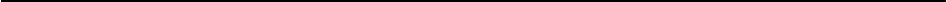 Воспитание чувства уважения друг другу,  к человеку вообще.  Формирование доброжелательного отношения к окружающим,  умение устанавливать контакт,  общаться и взаимодействовать с   людьми.  Поддержание у ребенка положительных эмоций и добрых чувств в отношении окружающих с использованием	общепринятых	форм	общения,  	как	вербальных, так	и невербальных.  Независимо от внешних проявлений инвалидности,  взрослые,  сопровождающие обучение и воспитание ребенка,  общаются с ним как с обычным ребенком,  без проявлений жалости,  которая унижает человеческое достоинство развивающейся личности.  Отношение к учащемуся с уважением его достоинства – является основным требованием ко всем работникам школы.  Взрослый,  являясь носителем нравственных ценностей,  будет эталоном,  примером для детей.  Осмысление свободы и ответственности.  Ребенок учится выбирать деятельность,  способ выражения своих желаний.  Делая выбор,  он учится принимать на себя посильную ответственность и понимать результаты своих действий.  К примеру,  нужно приготовить еду,  чтобы утолить голод,  но можно не готовить – тогда мы останемся голодными.  Ребенок,  на доступном ему уровне,  учится предвидеть последствия своих действий,  понимать насколько его действия соотносятся с нормами и правилами жизни людей.  Выбирая ту или иную деятельность,  не всегда желаемую,  но не обходимую,  ребенок учится управлять своими эмоциями и поведением,  у него формируются волевые качества.  Укрепление веры и доверия.  Выполняя поручения или задания,   ребенок учится верить в то,  что «я смогу научиться делать это самостоятельно»,  в то,  что «мне помогут,  если у меня не получится» и в то,  что «даже если не получится – меня все равно будут любить и уважать».  Взрослые (педагоги,  родители) создают ситуации успеха,  мотивируют стремление ребенка к самостоятельным действиям,  создают для него атмосферу доверия и доброжелательности.  Формирование доверия к окружающим у ребенка с ТМНР происходит посредством общения с ним во время занятий,  внеурочной деятельности.  В процессе обучения ребенок включается в общение со взрослым,  который своим уважительным   отношением (с эмпатией) и доброжелательным общением,  вызывает у ребенка доверие к себе и желание взаимодействовать.  Взаимодействие с окружающими на основе общекультурных норм и правил социального поведения.  Усвоение правил совместной деятельности происходит в процессе специально организованного общения,  в игре,  учебе,  работе,  досуге.  Для этого важны эталоны поведения,  ориентиры («подсказки») и др.  Таким эталоном для ребенка являются люди,  живущие с ним рядом и являющиеся носителями гуманистических ценностей и социально одобряемых норм поведения.  Любому ребенку,  а с нарушением интеллекта особенно  трудно понять смысл и содержание нравственных категорий,  поэтому их усвоение возможно только на основе общения,  совместной деятельности,  подражания взрослым.  Ребенок «впитывает в себя» примеры и возможные способы реагирования на различные ситуации повседневной жизни,  копируя и примеряя на себя поведение взрослых.  Важно,  чтобы педагог,  который работает с детьми с инвалидностью,  помнил о том,  что независимо от степени выраженности нарушений каждый человек уникален,    он равноправный член  общества.  Во время общения  с ребенком возникают разные ситуации,  в которых педагог должен проявлять спокойствие,  терпение,  настойчивость,  доброжелательность.  От реакции педагога зависит то,  как ребенок станет в дальнейшем относиться к себе и к окружающим. Ученик пока не способен к сопереживанию, проявлять соучастие и сочувствие. Он нуждается в прямой демонстрации спокойным реакциям,  проявлениям терпения и уважения к сверстнику, независимо от его поведения и уважения взрослых.  Программа  выполняется в семье, а также в рамках внеурочной деятельности.  Основным и организационными формами внеурочной деятельности,  через которые реализуется содержание программы,  являются: экскурсии,  праздники,  походы и др.  5.4.Программа формирования экологической культуры,  здорового и безопасного образа жизни.Программа формирования экологической культуры здорового и безопасного образа жизни нацелена на развитие стремления у обучающихся с умеренной умственной отсталостью,  с ТМНР вести здоровый образ жизни и бережно относится к природе.  Программа направлена на решение следующих задач: Формирование представлений об основах экологической культуры на примере экологически сообразного поведения в быту и природе,  безопасного для человека и окружающей среды; Формирование осознанного отношения к собственному здоровью на основе соблюдения правил гигиены,  здоровьесбережения,  режима дня; Формирование и развитие познавательного интереса и бережного отношения к природе; формирование знаний о правилах здорового питания; использование оптимальных двигательных режимов (физкультуры и спорта) для обучающихся с учетом их возрастных,  психофизических особенностей; Формирование негативного отношения к факторам,  нарушающим здоровье обучающихся: сниженная двигательная активность,  курение,  алкоголь,  наркотики,  инфекционные заболевания,  нарушение  правил гигиены,  правильного питания и др.  формирование готовности ребенка безбоязненно обращаться к врачу по любым вопросам,  связанным с особенностями состояния здоровья; Формирование умений безопасного поведения в окружающей среде,  простейших умений поведения в экстремальных (чрезвычайных) ситуациях.  . Программа внеурочной деятельностиОсновными организационными формами внеурочной деятельности,  на основе которых реализуется содержание программы,  являются: режим труда и отдыха,  проекты,  спортивно-развлекательные мероприятия,  дни здоровья,  беседы,  походы и др.  Задачи внеурочной деятельности: развитие творческих способностей обучающихся; развитие интересов,  склонностей,  способностей обучающихся к различным видам деятельности; создание условий для развития индивидуальности ребенка; формирование умений,  навыков в выбранном виде деятельности; создание условий для реализации приобретенных знаний,  умений и навыков; приобретение опыта общения,  взаимодействия с разными людьми,  сотрудничества,  расширение рамок общения в социуме,  контактов обучающихся с обычно развивающимися сверстниками.  Внеурочная деятельность направлена на социальное,  спортивно-оздоровительное,  нравственное,  общеинтеллектуальное развитие личности и осуществляется по соответствующим направлениям.Внеурочная деятельность должна способствовать социальной интеграции обучающихся путем организации проведения мероприятий,  в которых предусмотрена совместная деятельность детей с умственной отсталостью,  с ТМНР и детей,  не имеющих каких-либо нарушений развития,  из различных организаций.  Виды совместной внеурочной деятельности необходимо подбирать с учетом возможностей и интересов как обучающихся с нарушениями развития,  так и их обычно развивающихся сверстников.  Для результативного процесса интеграции в ходе внеурочных мероприятий важно обеспечить условия,  благоприятствующие самореализации и успешной совместной деятельности для всех ее участников.  При организации внеурочной деятельности обучающихся используются возможности сетевого взаимодействия (например,  с участием организаций дополнительного образования детей,  организаций культуры и спорта).  В период каникул для продолжения внеурочной деятельности используются возможности организаций отдыха детей и их оздоровления,  тематических   лагерных смен.  Задачи и мероприятия,  реализуемые на внеурочной деятельности,  включаются в специальную индивидуальную программу развития.  Развитие личности происходит в ходе организации проведения специальных внеурочных мероприятий,  таких как: игры,  экскурсии,  занятия в кружках по интересам,  творческие фестивали,  конкурсы,  выставки,  соревнования («веселые старты»,  олимпиады), праздники,  лагеря,  походы,  реализация доступных проектов и др.  Также работа с детьми осуществляется в рамках рабочих программ,  разработанных школой по разным направлениям внеурочной деятельности.6. Специалисты, участвующие в реализации СИПР.Учитель индивидуального обучения, социальный педагог.7.Программа сотрудничества с семьей обучающегося.Программа сотрудничества с семьей направлена на обеспечение конструктивного взаимодействия специалистов школы и родителей (законных представителей) обучающегося в интересах особого ребенка и его семьи.  Программа обеспечивает сопровождение семьи,  воспитывающей ребенка-инвалида путем организации проведения различных мероприятий: Задачи:повышение осведомленности родителей об особенностях развития и специфических образовательных потребностях ребенка; обеспечение единства требований к обучающемуся в семье и в школе;обеспечение участия семьи в разработке и реализации СИОП;организация регулярного обмена информацией о  ребенке,    о  ходе реализации СИПР и результатах ее освоения;Мероприятия:Психологическая поддержка семьи, тренингиПсихокоррекционные занятия,  Встречи родителей  Индивидуальные консультации родителей со специалистами,  Тематические семинарыДоговор о сотрудничестве (образовании) между родителями и школой; Убеждение родителей в необходимости их участия в разработке                  СИПР в интересах ребенка; Посещение родителями уроков/занятий в школе; Домашнее визитирование;Договор о сотрудничестве (образовании) между родителями и школой; консультирование; ведение дневника наблюдений (краткие записи) ; информирование электронными средствами; личные встречи,  беседы; просмотр и обсуждение видео записей с ребенком; проведение открытых уроков/занятийпривлечение родителей к планированию мероприятий;организация участия родителей во внеурочных   мероприятиях        	              поощрение активных родителей8.Перечень необходимых технических средств и дидактических материалов.           Особые образовательные потребности обучающихся вызывают необходимость специального подбора учебного и дидактического материала,  позволяющего эффективно осуществлять процесс обучения по всем предметным областям.  Освоение практики общения с окружающими людьми в рамках предметной области «Язык и речевая практика» предполагает использование как вербальных,  так и невербальных средств коммуникации.  Вспомогательными средствами невербальной (альтернативной) коммуникации являются: специально подобранные предметы,  графические/печатные изображения (тематические наборы фотографий,  рисунков,  пиктограмм и др.,  а так же составленные из них индивидуальные коммуникативные альбомы) ,  алфавитные доски (таблицы букв,  карточки с напечатанными словами для «глобального чтения») ,  электронные средства (устройства, записывающие на магнитную ленту, электронные   коммуникаторы, планшетный илиперсональный компьютер с соответствующим программным обеспечением и вспомогательным оборудованием и др.).  Выше перечисленные и другие средства могут и должны использоваться для развития вербальной (речевой) коммуникации с теми обучающимися,  для которых она становится доступной.  Освоение предметной области «Математика» предполагает использование разнообразного дидактического материала: предметов различной формы,  величины,  цвета,  изображений предметов,   людей,  объектов природы,  цифр идр.,  оборудования,  позволяющего выполнять упражнения на сортировку,  группировку различных предметов,  их соотнесения по определенным признакам,  программного обеспечения для персонального компьютера,  с помощью которого выполняются упражнения по формированию доступных математических представлений,  калькуляторов и других средств.  Формирование доступных представлений об окружающем мире и практики   взаимодействия   с   ним   в   рамках   предметной   области «Окружающий мир» происходит с использованием традиционных дидактических средств,  с применением видео,  проекционного оборудования,  интернет ресурсов и печатных материалов.  Обогащению опыта взаимодействия с окружающим миром способствует непосредственный контакт обучающихся с миром живой природы (растительными животным) .  В качестве средств обучения могут выступать комнатные растения,  оранжереи,  живые уголки,  расположенные в здании образовательной организации,  а так же теплицы,  сенсорный сад и др.  объекты на прилегающей к образовательной организации территории.  Формирование представлений о себе,  своих возможностях в ходе освоения учебного предмета «Человек»  (знания о человеке и практика личного взаимодействия с людьми)   в рамках данной предметной области происходит с использованием средств,  расширяющих представления и обогащающих жизненный опыт обучающихся.  В частности,  сенсорных средств,  воздействующих на различные чувственные анализаторы и вызывающих положительные реакции обучающихся на окружающую действительность.  Важно,  чтобы в образовательной организации имелся арсенал материалов и оборудования,  позволяющих обучающимся осваивать навыки самообслуживания,  доступной бытовой деятельности.  Учебный предмет «Человек» предполагает использование широкого спектра демонстрационного учебного материала (фото,  видео,  рисунков) ,  тематически связанного с социальной жизнью человека,  ближайшим окружением.  Данные материалы могут использоваться,  как в печатном виде (книги,  фотоальбомы) ,  так и в электронном (воспроизведение записи с носителя электронной информации) .  По возможности для освоения социальных ролей и общепринятых правил в процессе обучения используются различные ролевые игры,  для которых в арсенале учебно-дидактических средств необходимо иметь игрушки,  игровые предметы и атрибуты,  необходимые в игровой деятельности детей: мебель,  посуда,  транспорт,  куклы,  маски,  костюмы и т.  д.  Условия организации обучения и взаимодействия специалистов,  их сотрудничества с родителями (законными представителями) обучающихся.Требования к  материально-техническому  обеспечению должны быть ориентированы не только на обучающихся,  но и на всех участников процесса образования.  Это обусловлено большей,  чем в «норме» необходимостью индивидуализации процесса образования обучающихся.  Специфика данной группы требований состоит в том,  что все вовлечённые в процесс образования взрослые должны иметь неограниченный доступ к организационной технике,  либо специальному ресурсному центру в образовательном учреждении,  где можно осуществлять подготовку необходимых индивидуализированных материалов для процесса обучения ребёнка.  Должна быть обеспечена материально техническая поддержка процесса координации и взаимодействия специалистов разного профиля и родителей, вовлечённых в процесс образования информационно-техническими средствами (доступ в интернет,  скайп и др.).Информационно-методическое обеспечение.  Информационно-методическое обеспечение образования обучающихся с умственной отсталостью,  с ТМНР направлено на обеспечение широкого,  постоянного и устойчивого доступа для всех участников образовательного процесса к любой информации,  связанной с реализацией СИПР,  организацией образовательного процесса и обеспечения условий его осуществления.  Информационно-методическое обеспечение образовательного процесса включает:  необходимую нормативную правовую базу образования обучающихся; характеристики предполагаемых информационных связей участников образовательного процесса; доступ к информационным ресурсам различными способами (поиск информации в сети интернет,   работа в библиотеке и др.  ) ,  в том числе к электронным образовательным ресурсам,  размещенным в федеральных и региональных базах данных; возможность размещения материалов и работ в информационной среде образовательной организации (статей,  выступлений,  дискуссий,  результатов экспериментальных исследований).  10. Средства мониторинга и оценки динамики обучения.      Условные обозначенияСОГЛАСОВАНОРодитель____________Е.С.Туголукова«_______»____________2015г.СОГЛАСОВАНОЗам. директора по УВР____________Н.Д. Топчий«_______»____________2015г.УТВЕРЖДАЮДиректор КГКСКОУ СКОШVIII вида №3________________И.И. Малых«_______»____________2015г.Предметные
областиУчебные предметы
Индивидуальные занятия. Количество часов в неделю1. Язык и речевая
практикаРечь и альтернативная
коммуникация22. МатематикаМатематические представления
23. Окружающий мирЧеловек23. Окружающий мирОкружающий природный мир
2Итог                                                                 8Итог                                                                 8Дни недели9.00 – 9.409.40- 10.0010.00- 10.40 10.40 - 11.0011.00-11.4011.40-12.00понедельникРечь и альтернативная
коммуникацияпеременаМатематические представления
переменаОкружающий природный мир
переменасредаМатематические представления
переменаОкружающий природный мир
переменаЧеловекпеременапятницаРечь и альтернативная
коммуникацияпеременаЧеловекпеременаСодержаниеНаблюденияСпособность замечать и запоминать происходящее, радоваться новому дню, неделе, месяцу замечая какие события, встречи, изменения происходят в жизни; осознавать на доступном уровне значимость этих событий для каждого по отдельности и для всех людей.Доброжелательное отношение к окружающим;умение устанавливать контакт, общаться и взаимодействовать с детьми и взрослыми с использованием общепринятых форм общения, как вербальных, так и невербальных;доверительное отношение и желание взаимодействовать с взрослым (во время гигиенических процедур, одевания, приема пищи и др.).Умение выражать свои желания, делая выбор;умение принимать на себя посильную ответственность и понимать результаты своих действий;умение предвидеть последствия своих действий, понимать насколько его действия соотносятся с нормами и правилами жизни людей; контроль своих эмоций и поведения.Усвоение правил совместной деятельности в общении, в игре, учебе, работе, досуге. Ориентация в религиозных ценностях с учетом желания и вероисповедания обучающегося и его семьи.СодержаниеНаблюденияОсознанное отношение к собственному здоровью на основе соблюдения правил гигиены, здоровьесбережения, режима дня.Интерес и бережное отношение к природе;соблюдение правил поведения в природе.Готовность безбоязненно обращаться к врачу по любым вопросам, связанным с особенностями состояния здоровья.Безопасное поведение в окружающей среде;умение вести себя в экстремальных (чрезвычайных) ситуациях.Название мероприятияПланируемая деятельность ребенка в мероприятииУчастие ребенка в мероприятии«1 сентября – День Знаний»присутствие на торжественной линейке, праздничном завтраке, концерте« День здоровья»присутствие на празднике, посильное участие в соревнованиях.«Новый год»подготовка к мероприятию: изготовление украшений для ёлки, новогодней открытки;присутствие на новогоднем празднике«Масленица»Подготовка к мероприятию: знакомство с атрибутами праздника, приготовление теста и выпекание блинов; участие в мероприятии.23-февралязнакомство с атрибутами праздника, рисунок на тему « Наша армия»8 –е мартазнакомство с атрибутами праздника, разучивание стихотворения для поздравления мамы.«Пасха»подготовка к мероприятию: покраска яиц, изготовление украшенийИграигры с мячом, куклой, настольные дидактические игры «Лото», «Домино».Прогулки на улицеигры с мячом, подвижные игры, экскурсия в лес, парк.ЗадачиМероприятияОтчет о проведенииПовышение осведомленности родителей об особенностях развития и специфических образовательных потребностях ребенка индивидуальные консультации родителей со специалистами (раз в триместр и по запросу родителей) индивидуальные консультации родителей по темам: «Организация свободного времени дома », «Реализация СИПР в домашних условиях », «Формирование социально – бытовых навыков у ребенка с ТМНР».обеспечение участия семьи в разработке и реализации СИОП, единства требований к обучающемуся в семье и в образовательной организацииучастие родителей в разработке СИПР посещение родителями уроков/занятий;консультирование родителей по вопросам обучения ребенка в домашних условиях, выбор единых подходов и приемов работы;организация регулярного обмена информацией о ребенке, о ходе реализации СИОП и результатах ее освоенияличные беседы; ежедневный просмотр и записи в дневнике ребенка;присутствие родителей на занятиях и обсуждение результатов.организацию участия родителей во внеурочных мероприятияхпривлечение родителей к планированию, разработке и реализации мероприятий:«1 сентября – День Знаний»«Мама, папа, Я – спортивная семья»  «Новогодний праздник» «Последний учебный день»Уровни освоения (выполнения) действий / операцийУровни освоения (выполнения) действий / операций1. Пассивное участие / соучастие.- действие выполняется взрослым (ребенок позволяет что-либо сделать с ним).2. Активное участие.действие выполняется ребёнком:- со значительной помощью взрослогодд- с частичной помощью взрослогод- по последовательной инструкции (изображения или вербально)ди- по подражанию или по образцу до- полностью самостоятельно +Сформированность представленийСформированность представлений1. Представление отсутствует-2. Не выявить наличие представлений?3. Представление на уровне:- использования по прямой подсказкепп- использование с косвенной подсказкой (изображение) п- самостоятельное использование +Учитель:_________________/Бабенко И.А./Родители:_________________/_______________________/______